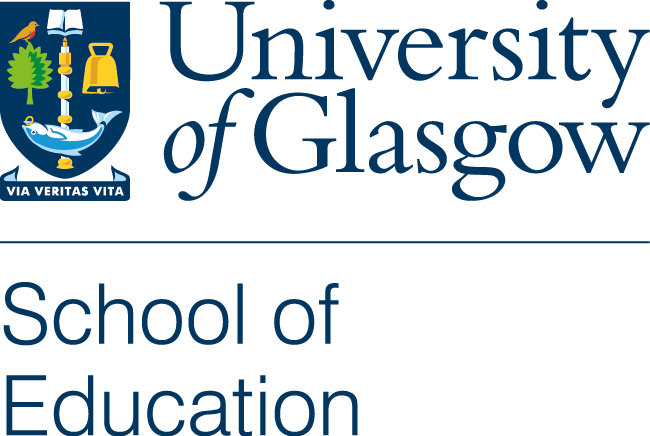 BA Childhood PracticeAPPLICANT’S NAME: Are you currently employed: YES    NO   Are you registered with the Scottish Social Services Council (SSSC): YES   NO 	Are you registered with the Care Inspectorate: YES   NO Applicant SSSC or Care Inspectorate registration number:  
Applicant years of employment experience: I confirm that the information given in this form is true and accurate.Applicant’s Signature:				  Date:     Mentoring InformationMentoring InformationMentor’s Full Name Mentor’s OrganisationMentor’s AddressMentor’s Telephone NumberMentor’s Email AddressIs your mentor prepared to support a substantive project in an area of the improvement plan being carried out by you in the setting?Is your mentor prepared to support a substantive project in an area of the improvement plan being carried out by you in the setting?Is your mentor prepared to facilitate and mentor you though the programme during the course of study?Is your mentor prepared to facilitate and mentor you though the programme during the course of study?